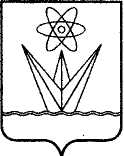 АДМИНИСТРАЦИЯ ЗАКРЫТОГО АДМИНИСТРАТИВНО – ТЕРРИТОРИАЛЬНОГО ОБРАЗОВАНИЯ  ГОРОД ЗЕЛЕНОГОРСК КРАСНОЯРСКОГО КРАЯР А С П О Р Я Ж Е Н И ЕО создании конкурсной комиссиипо проведению открытых конкурсовпо отбору управляющих организацийдля управления многоквартирными домамиВ соответствии с Жилищным кодексом Российской Федерации, постановлением Правительства Российской Федерации от 06.02.2006 № 75 «О порядке проведения органом местного самоуправления открытого конкурса по отбору управляющей организации для управления многоквартирным домом», руководствуясь Уставом города,Создать конкурсную комиссию по проведению открытых конкурсов по отбору управляющих организаций для управления многоквартирными домами сроком на 2 (два) года в составе согласно приложению № 1 к настоящему распоряжению.Утвердить Порядок работы конкурсной комиссии по проведению открытых конкурсов по отбору управляющих организаций для управления многоквартирными домами согласно приложению № 2 к настоящему распоряжению. Настоящее распоряжение вступает в силу в день подписания и подлежит опубликованию в газете «Панорама». Глава ЗАТО г. Зеленогорск                                                         М.В. СперанскийСостав 
конкурсной комиссии по проведению открытых конкурсов по отбору управляющих организаций для управления многоквартирными домами Порядокработы конкурсной комиссии по проведению открытых конкурсов по отбору управляющих организаций для управления многоквартирным домомКонкурсная комиссия по проведению открытых конкурсов по отбору управляющих организаций для управления многоквартирными домами (далее – конкурсная комиссия) создана в целях организации и проведения Администрацией ЗАТО г. Зеленогорск открытых конкурсов по отбору управляющих организаций для управления многоквартирными домами в случаях, установленных в части 4 статьи 161, в части 2 статьи 163 Жилищного кодекса Российской Федерации (далее – открытый конкурс).В своей деятельности конкурсная комиссия руководствуется Жилищным кодексом Российской Федерации, Федеральным законом от 06.10.2003 № 131-ФЗ «Об общих принципах организации местного самоуправления в Российской Федерации», постановлением Правительства Российской Федерации от 06.02.2006 № 75 «О порядке проведения органом местного самоуправления открытого конкурса по отбору управляющей организации для управления многоквартирным домом», иными нормативными правовыми актами Российской Федерации, законами и иными нормативными правовыми актами Красноярского края, муниципальными правовыми актами города Зеленогорска, настоящим порядком.Срок полномочий конкурсной комиссии составляет два года.Конкурсная комиссия осуществляет следующие полномочия:рассматривает заявки на участие в открытом конкурсе;проводит открытый конкурс.Руководство работой конкурсной комиссии осуществляет председатель конкурсной комиссии.Председатель комиссии:  осуществляет организацию деятельности конкурсной комиссии;  назначает дату и время заседания конкурсной комиссии;  председательствует на заседании конкурсной комиссии;   осуществляет иные полномочия, предусмотренные настоящим порядком.В период временного отсутствия (временная нетрудоспособность, отпуск, командировка) председателя конкурсной комиссии его полномочия осуществляет заместитель председателя конкурсной комиссии. Секретарь конкурсной комиссии: уведомляет членов конкурсной комиссии о месте, дате и времени проведения заседания конкурсной комиссии посредством направления телефонограмм не позднее 2 рабочих дней до дня проведения заседания конкурсной комиссии;обеспечивает подготовку заседаний конкурсной комиссии; оформляет протоколы заседаний конкурсной комиссии;осуществляет иные полномочия, предусмотренные настоящим порядком. В период временного отсутствия (временная нетрудоспособность, отпуск, командировка) секретаря конкурсной комиссии его полномочия осуществляет по поручению председателя конкурсной комиссии другой член конкурсной комиссии.Заседания конкурсной комиссии считаются правомочными, если на заседании присутствуют более 50 процентов общего числа состава конкурсной комиссии. Каждый член конкурсной комиссии имеет 1 голос.Решения конкурсной комиссии принимаются простым большинством голосов от состава конкурсной комиссии, принявших участие в ее заседании. При равенстве голосов решение принимается председателем конкурсной комиссии.Решения конкурсной комиссии в день их принятия оформляются протоколами, которые подписывают члены конкурсной комиссии, принявшие участие в ее заседании. Не допускаются заполнение протоколов карандашом и внесение в них исправлений.На заседаниях конкурсной комиссии могут присутствовать:представители ассоциаций (союзов) товариществ собственников жилья, жилищных, жилищно-строительных кооперативов или иных специализированных потребительских кооперативов, ассоциаций собственников помещений в многоквартирных домах, действующих на территории Красноярского края, а также представители общественных объединений потребителей (их ассоциаций, союзов), действующих на территории Красноярского края. Полномочия указанных представителей подтверждаются документально;претенденты, участники конкурса или их представители, а также представители средств массовой информации.Информационное и материально-техническое обеспечение деятельности комиссии осуществляется Отделом городского хозяйства Администрации ЗАТО г. Зеленогорск.  12.04.2023г. Зеленогорск№547-рПриложение № 1 к распоряжению Администрации ЗАТО г. Зеленогорск
от 12.04.2023 № 547-рКамнев Сергей Владимировичпервый заместитель Главы ЗАТО 
г. Зеленогорск по жилищно-коммунальному хозяйству, архитектуре и градостроительству, председатель комиссии;первый заместитель Главы ЗАТО 
г. Зеленогорск по жилищно-коммунальному хозяйству, архитектуре и градостроительству, председатель комиссии;первый заместитель Главы ЗАТО 
г. Зеленогорск по жилищно-коммунальному хозяйству, архитектуре и градостроительству, председатель комиссии;первый заместитель Главы ЗАТО 
г. Зеленогорск по жилищно-коммунальному хозяйству, архитектуре и градостроительству, председатель комиссии;первый заместитель Главы ЗАТО 
г. Зеленогорск по жилищно-коммунальному хозяйству, архитектуре и градостроительству, председатель комиссии;Шмелев Алексей Борисовичначальник Отдела городского хозяйства Администрации ЗАТО г. Зеленогорск, заместитель председателя комиссии;начальник Отдела городского хозяйства Администрации ЗАТО г. Зеленогорск, заместитель председателя комиссии;начальник Отдела городского хозяйства Администрации ЗАТО г. Зеленогорск, заместитель председателя комиссии;начальник Отдела городского хозяйства Администрации ЗАТО г. Зеленогорск, заместитель председателя комиссии;начальник Отдела городского хозяйства Администрации ЗАТО г. Зеленогорск, заместитель председателя комиссии;секретарь комиссии:Родина Наталья Александровназаместитель начальника Отдела городского хозяйства Администрации ЗАТО г. Зеленогорск;заместитель начальника Отдела городского хозяйства Администрации ЗАТО г. Зеленогорск;заместитель начальника Отдела городского хозяйства Администрации ЗАТО г. Зеленогорск;заместитель начальника Отдела городского хозяйства Администрации ЗАТО г. Зеленогорск;заместитель начальника Отдела городского хозяйства Администрации ЗАТО г. Зеленогорск;члены комиссии:Антонюк Светлана Владимировнадепутат Совета депутатов ЗАТО г. Зеленогорск (по согласованию);депутат Совета депутатов ЗАТО г. Зеленогорск (по согласованию);депутат Совета депутатов ЗАТО г. Зеленогорск (по согласованию);депутат Совета депутатов ЗАТО г. Зеленогорск (по согласованию);депутат Совета депутатов ЗАТО г. Зеленогорск (по согласованию);Полтавец Ирина Васильевнаглавный специалист-юрисконсульт отдела по правовой и кадровой работе Администрации ЗАТО г. Зеленогорск;главный специалист-юрисконсульт отдела по правовой и кадровой работе Администрации ЗАТО г. Зеленогорск;главный специалист-юрисконсульт отдела по правовой и кадровой работе Администрации ЗАТО г. Зеленогорск;главный специалист-юрисконсульт отдела по правовой и кадровой работе Администрации ЗАТО г. Зеленогорск;главный специалист-юрисконсульт отдела по правовой и кадровой работе Администрации ЗАТО г. Зеленогорск;Терентьев Вадим Владимировичпредседатель Совета депутатов ЗАТО г. Зеленогорск (по согласованию); председатель Совета депутатов ЗАТО г. Зеленогорск (по согласованию); председатель Совета депутатов ЗАТО г. Зеленогорск (по согласованию); председатель Совета депутатов ЗАТО г. Зеленогорск (по согласованию); председатель Совета депутатов ЗАТО г. Зеленогорск (по согласованию); Чулюкина Татьяна Николаевнаглавный специалист отдела экономики Администрации ЗАТО г. Зеленогорск; главный специалист отдела экономики Администрации ЗАТО г. Зеленогорск; главный специалист отдела экономики Администрации ЗАТО г. Зеленогорск; главный специалист отдела экономики Администрации ЗАТО г. Зеленогорск; главный специалист отдела экономики Администрации ЗАТО г. Зеленогорск; Юшкова Марина Владимировнаведущий специалист отдела имущественных отношений Комитета по управлению имуществом Администрации ЗАТО г. Зеленогорск.ведущий специалист отдела имущественных отношений Комитета по управлению имуществом Администрации ЗАТО г. Зеленогорск.ведущий специалист отдела имущественных отношений Комитета по управлению имуществом Администрации ЗАТО г. Зеленогорск.ведущий специалист отдела имущественных отношений Комитета по управлению имуществом Администрации ЗАТО г. Зеленогорск.ведущий специалист отдела имущественных отношений Комитета по управлению имуществом Администрации ЗАТО г. Зеленогорск.Приложение № 2 к распоряжению Администрации ЗАТО г. ЗеленогорскПриложение № 2 к распоряжению Администрации ЗАТО г. ЗеленогорскПриложение № 2 к распоряжению Администрации ЗАТО г. ЗеленогорскПриложение № 2 к распоряжению Администрации ЗАТО г. ЗеленогорскПриложение № 2 к распоряжению Администрации ЗАТО г. Зеленогорскот12.04.2023№547-р547-р